Stroomschema Meldcode Kindermishandeling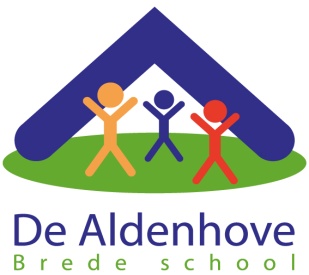 Brede School de Aldenhove, NijmegenMaart 2018Stap1– Professional observeert signalen.– Bespreekt deze met intern begeleider.– De signalen worden schriftelijk vastgelegd door de professional.– De signalen worden besproken met ouders/opvoeders door professional en intern begeleider. – Terugkoppeling naar directie.Stap 2– Casus wordt besproken in het Brede School OndersteuningsTeam volgens de richtlijnen van het BSOT.– Er wordt advies gevraagd aan School Maatschappelijk Werk / Jeugd Gezondheid Zorg .– Registreert eventueel en in overleg in Verwijsindex Risicojongeren (VIR).Stap 3 – De zorgen worden besproken met ouders/verzorgers in een voor ouders vertrouwde setting. – Indien melding VIR wordt deze aan ouders meegedeeld.– Er wordt nagegaan of ouders de zorgen wel/niet (h)erkennen.– Vervolggesprek wordt gepland.  Stap 4– BSOT weegt risico op kindermishandeling op basis van de signalen, het advies en het gesprek met de ouders.– Bij géén risico: traject afsluiten en vastleggen in dossier.– Bij vermoeden kindermishandeling of risico daarop: door naar stap 5.– Bij twijfel altijd Veilig Thuis raadplegen.Stap 5 	Hulp organiseren en kind volgen– Casusregisseur bespreekt de gekregen adviezen en afgewogen oordeel met de ouder(s).– Casusregisseur organiseert hulp via SMW, JGZ, of sociale wijkteam– Casusregisseur volgt of kind en ouders hulp vragen en krijgen.– Afspraken over ondersteuningsbehoefte van het kind, conform richtlijnen uit BSOT – Casusregisseur legt deze vast in dossier en volgt de ontwikkeling van het kindStap 5 Melden bij Veilig Thuis en veiligheid bieden – De voorgenomen melding wordt besproken met ouders in een voor ouders vertrouwde setting.– Schoolleiding / casusregisseur meldt casus bij Veilig Thuis.– Er worden afspraken gemaakt over bescherming van het kind.– Intern begeleider legt deze afspraken vast in dossier en school biedt het kind veiligheid op school. – School houdt zo nodig contact met Veilig Thuis.